A - Grade and B-Grade Men’s Team Nomination Sheets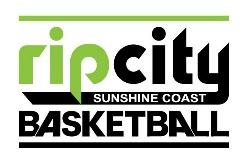 Nominated Team Name: ______________________________________________________________________________________Nominated Capitan:_____________________________                                  Captain Phone: _________________________________ Captain Email: _________________________________                                  Jersey Colour:__________________________________Second Main contact:_________________      Second Main contact phone:______________________    Second Main contact email:______________________________________Preferred Game time if required (please circle):6pm                     6:50pm                  7:20pm                     8:10pm                     9pmPlease Note: We will try to accommodate requested game times where possible               Form must be submitted to Office@uscbasketball.com.au no later than Friday 19th Septemberl 2021. Any questions please contact Office@uscbasketball.com.au. 
               Registrations are to be  completed online: University of Sunshine Coast Basketball Association - GameDay Registration (sportstg.com)First NameLate NameEmailPhoneDOB